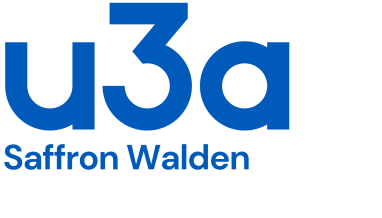 NOMINATION AND ELECTION OF COMMITTEE MEMBERSMembers of the committee are elected by the membership at the AGM. In order for voting to take place, nominations should be sent/given to the Secretary of Saffron Walden U3A not less than 28 days prior to the AGM. The relevant form is to be found below.In order to be an elected member of the committee:The nominee must agree to stand.The nominee must be a current member of the Saffron Walden U3A.The nominee  must not have been on the committee for 3 consecutive years prior to the AGM..After the committee has been elected by the membership they will hold a Committee meeting whereby positions of office will be decided upon.Nomination form for committee members of Saffron Walden U3AI the undersigned am willing to stand for election to the Saffron Walden U3A committee at the Annual General Meeting on ** September 20**Signed						Print nameProposed						Print nameSeconded						Print name[Proposers and seconders must not be members of the current committee]  This notice must be received by the Secretary before ** August  20**. 